The Giant Project – Narrative Text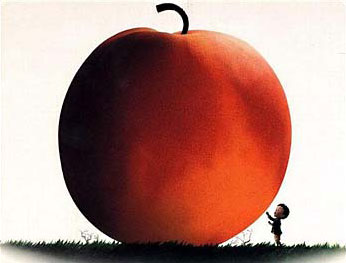 After reading « James and the Giant Peach », we read about the orphan named James who after accidentally dropping crocodile tongues, saw a peach grow into a giant fruit with many new friends living inside it. 

It is now YOUR turn to tell a different yet similar story about a boy or girl that came across something magical and then witnessed a giant adventure and made new friends.You need to include in your  new story :1 main character3 secondary characters2 settings (Where does your main character live? What is the giant object?)Giant object You will need 3 paragraphs.
In your first paragraph you must include :Introduce the begining of the story
Once upon a time…
Introduce the main character – how old are they? Where do they live? How do they meet or find something magical?
How does the object grow into a giant?
Continue with the middle
How does your character enter the giant object?
What happens when your main character enters the giant?Describe the new characters that they meet (include descriptive vocabulary – at least 3 for each character)Finish the story 
What problem do they come across?
How do they solve the problem?
How does your story end?
Draw the cover page to your story and include a NEW title similar to « James and the Giant Peach » (ex. Bob and the Giant Whale)NARRATIVE ORGANIZERRubricCRITERIAEXAMPLEYOUR IDEAMain Character
What`s their name?
Where do they live?
How old are they?JamesGiant Object- with descriptionsPeach(3) Secondary Characters – with descriptionsCentipede, Miss Spider, EarthwormHow did the object grow?An old man gave James magical crocodile tonguesHow did your main character enter the giant object?A small door into the peach that became a tunnel and then finally met new friends. What problem happened?
How do they solve the problem?The peach rolled into the ocean. The peach was attacked by sharks. The peach flew into the air with the help of seagulls.How does your story end?The peach falls and lands on top of the Empire State Building